Gastec Tube Datasheet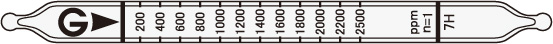 PhosphinePH3NO.GAS7HPerformanceMeasuring Range200 to 2500ppm2500 to 5500 ppmPump Strokes11/2Correction Factor12.2Sampling Time1.5 minutes per pump stroke1.5 minutes per pump strokeDetecting Limit5 ppm (n = 1)5 ppm (n = 1)Colour ChangeWhite        Dark BrownWhite        Dark BrownReaction PrinciplePhosphine reacts with palladium to produce blackish discolourationPhosphine reacts with palladium to produce blackish discolourationCoefficient of Variation10% (for 200 to 800 ppm), 5% (for 800 to 2500 ppm)10% (for 200 to 800 ppm), 5% (for 800 to 2500 ppm)Shelf LifeUp to 2 YearsUp to 2 YearsCorrections for 
temperature & humidityTemperature correction is necessaryTemperature correction is necessaryStore the tubes at cool and dark place.Store the tubes at cool and dark place.Store the tubes at cool and dark place.Possible coexisting substances and their interferencesSubstanceConcentrationInterferenceChange colour by itselfAmmonia≤2500 ppmNo errorNo discolourationCarbon Monoxide-Plus errorProduces dark brown stainCarbon Dioxide≤2%No errorProduces dark brown stainCalibration gas generationHigh pressure gas cylinder method